March 2017Let’s “Get Wet” Permission Slip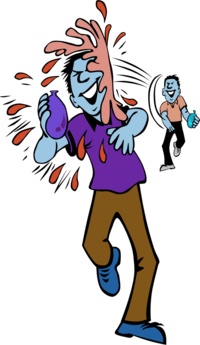 My child ______________________________has permission to participate in the following type of water activities: Water balloon play, sprinklers, slip and slides, and more. Location of activity: Albert E. Kagel Elementary School and surrounding field.Water Balloon Play - Tossing, catching, and playing various games with water balloons.Sprinkler – several sprinkler set up around playground for children to run through Slip and slide – set up for children to slide onto and get wet while doing so. Water hose – children will be able to use the water hose to play games. Also, please dress your children in clothes they can get wet and potentially a little messy (with water comes dirt.) Or you can send them with appropriate swimwear. ________________________________ _________________________________ Parent Signature				 Date 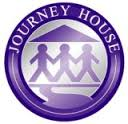 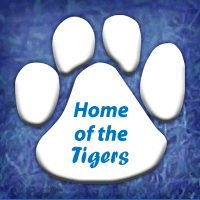 